							Group Members:Applying Economic Systems to the World - Continuum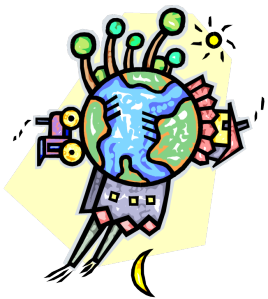 Directions:1. Draw a continuum graphic on the 12x18 sheet of paper. (use sample on the    SMARTboard)2. Create a title for your graphic organizer continuum.3. Label (Free) Market Economy, Mixed Economy, and Command (Centrally Planned) Economy in the appropriate locations on the continuum.4. Create a COLORED symbol/visual that represents each of the economic systems above. (There will be 3 total)5. Read the “Country Information Cards” provided. Your job is to use this background information to determine where each of the nations will be placed on the economic system continuum. Nations that have a large amount of government control will be placed toward the Command Economy location. Countries that have limited government involvement will be placed near the Market Economy position. You MUST consider how each nation’s description relates to another.6. Cut out the “Country Name Cards” and using a glue stick, attach them to the continuum in the position your group feels represents their government involvement in the economy. There is a single blank card. Write United States on this card.7. After you have placed the 9 original cards, determine where YOUR group feels the United States belongs on this continuum. Place this card in that location.8. Use the “Group Response Sheet” to complete the remainder of the activity. The Economic System Continuum					_______	The “Group Response Sheet”						_______Care, Creativity and Effort							_______											_______Economic Systems Continuum: Group Response SheetGroup Members: _____________________________________________________________Describe how each visual/symbol represents the goals of the three economic systems.a. (Free) Market Economy: 	_____________________________________________________					_____________________________________________________b. Mixed Economy:		_____________________________________________________					_____________________________________________________c. Command Economy:	_____________________________________________________					_____________________________________________________   II.    Support YOUR Thinking:Explain where you positioned each nation on the continuum. (e.g. closest to command, between country “X” and country “Y”, etc.)Use the information on the “Country Information Cards” to support why each country is more Command, more Market, or in the middle.1. Israel	Location on the Continuum ________________________________________________	___________________________________________________________________________	Explain YOUR thinking ____________________________________________________	___________________________________________________________________________2. Saudi Arabia	Location on the Continuum ________________________________________________	___________________________________________________________________________	Explain YOUR thinking ____________________________________________________	___________________________________________________________________________3. Turkey	Location on the Continuum ________________________________________________	___________________________________________________________________________	Explain YOUR thinking ____________________________________________________	___________________________________________________________________________4. China	Location on the Continuum ________________________________________________	___________________________________________________________________________	Explain YOUR thinking ____________________________________________________	___________________________________________________________________________5. India	Location on the Continuum ________________________________________________	___________________________________________________________________________	Explain YOUR thinking ____________________________________________________	___________________________________________________________________________6. Japan	Location on the Continuum ________________________________________________	___________________________________________________________________________	Explain YOUR thinking ____________________________________________________	___________________________________________________________________________7. North Korea	Location on the Continuum ________________________________________________	___________________________________________________________________________	Explain YOUR thinking ____________________________________________________	___________________________________________________________________________8. South Africa	Location on the Continuum ________________________________________________	___________________________________________________________________________	Explain YOUR thinking ____________________________________________________	___________________________________________________________________________9. Nigeria	Location on the Continuum ________________________________________________	___________________________________________________________________________	Explain YOUR thinking ____________________________________________________	___________________________________________________________________________10. United States	Location on the Continuum ________________________________________________	___________________________________________________________________________	Explain YOUR thinking ____________________________________________________	___________________________________________________________________________